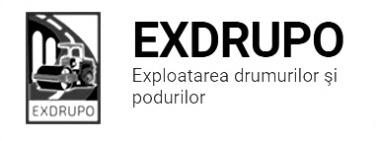 Notă informativăcu privire la lucrările de întreţinere şi salubrizare a infrastructurii rutieresect. Centru:executate09.11.2021:Salubrizarea manuală:str. Vl. Korolenko- 1 cursă, str. M. Lomonosov -2 curse, str. A. Cosmescu -1 cursă.Frezarea părții carosabile:Dr. Schinoasei -350 m2.Amenajare pietriș: șos. Hîncești-Sihastrului-53,8 t.	executate 09-10.11.2021(în noapte):Salubrizarea mecanizată:str. Ismail, bd. D. Cantemir, bd. I. Gagarin, bd. C. Negruzzi, Aleea Gării, str. Ciuflea, Viaduc, bd. Șt. cel Mare, str. P. Halippa, șos. Hîncești, str. Gh. Asachi, str. V. Alecsandri.planificate 10.11.2021:Salubrizare manuală: str. P. Halippa, str. I. Ganea. Amenajare beton asfaltic:Dr. Schinoasei.sect. Buiucani:	executate09.11.2021 :Salubrizarea manuală: str. 27 Martie, str. Vl. Belinski, str. I. Pelivan, str. N. Costin, str. L. Deleanu, B. Sculeni, str. Mesager.Excavare  sol: str. V. Lupu, 55- 3 curse.Amenajare pietriș: str. V. Lupu, 55- 13,6 t.Planificate 10.11.2021:Montare pavaj: s. Țînțăreni, str. V. Alecsandri.Amenajare pietriș:s. Țînțăreni, str. V. Alecsandri.Amenajare beton asfaltic:bd. A. Iulia, 93/2.sect. Rîşcani:executate09.11.2021:Salubrizarea manuală: str. Albișoara, C. Moșilor, str. T. Vladimirescu, str. Florilor, str. Dimo, str. Studenților, str. Socoleni, str. Ceucari.Montare borduri:bd. C. Vodă, 19/1- 3 buc.Montare zidării: bd. C. Vodă, 19/1- 1 buc.Reparația canalizării pluviale:bd. C. Vodă, 19/1- 3 fînt. rid., 3 fînt. inst.planificate 10.11.2021:Salubrizare manuală: bd. C. Vodă, 19/1.Amenajare pietriș:bd. C. Vodă, 19/1.sect. Botanica:executate 09.11.2021:Salubrizarea stațiilor pt. așteptare transportului public: șos. Muncești -12 stații.Montarea borduri:str. Cernăuți -44 buc.Amenajare pietriș: str. Cernăuți -14 t.executate 09-10.11.2021(în noapte):Salubrizarea mecanizată: bd. Dacia, Viaduc, bd. Decebal, str. Zelinski, str. Independenței, bd. C. Vodă, str. Hr. Botev.planificate 10.11.2021:Montarea borduri:str. Cernăuți.Amenajare pietriș:str. Cernăuți.sect. Ciocana:executate09.11.2021:Frezare părții carosabile:str. P. Zadnipru, 3/2-20 m2.Excavare/Transportare gunoi:str. Teilor -1 cursă, str. P. Zadnipru, 3/2- 5 curse.Amenajarea pietriș (trotuar):str. Teilor -10 t.executate 09-10.11.2021(în noapte):Salubrizarea mecanizată:bd. M. cel Bătrîn, str. A. Russo, str. G. Latină, str. P. Zadnipru, str. I. Vieru, str. I. Dumeniuc, str. Studenților, str. M. Sadoveanu.planificate 10.11.2021:Montare borduri:str. P. Zadnipru, 3/2.sect. OCR:executate 08-09.11.2021 (în noapte):Montarea indicatoarelor rutiere: str. I. Creangă- 29 buc.Planificate 10.11.2021:Montarea indicatoarelor rutiere: str. I. Creangă. sect. Întreținerea canalizării pluviale:executate09.11.2021:Reparația canalizării pluviale:str. Petricani- 4 fînt. inst., 1 cursă gunoi, C. Orheiului – 1 recept. inst.Curățirea canalizării pluviale: șos. Muncești (canal pluvial), str. Petricani -40 buc., 1 cursă gunoi.Planificate 10.11.2021:Reparația canalizării pluviale:str. Uzinelor, str. Ciuflea.Curățirea canalizării pluviale: str. M. Viteazul, 19, str. M. Spătaru.sect. Specializat îninfrastructură (pavaj):executate09.11.2021:Montare pavaj: s. Țînțăreni, str. V. Alecsandri-78 m2.Amenajare pietriș: s. Țînțăreni, str. V. Alecsandri-12,4 t.Planificate 10.11.2021:Montare pavaj: s. Țînțăreni, str. V. Alecsandri.Amenajare pietriș:s. Țînțăreni, str. V. Alecsandri.sect. Specializat îninfrastructură (restabilirea învelișului asfaltic):executate 09.11.2021:Salubrizare manuală: bd. A. Iulia, 93/2 -2 curse.Frezarea părții carosabile: bd. A. Iulia, 93/2 -200 m2.planificate10.11.2021:Amenajare beton asfaltic:bd. A. Iulia, 93/2.Ex. 022 47 12 93